Notification Form for Generators of Industrial Solid Waste Notification Form for Generators of Industrial Solid Waste Notification Form for Generators of Industrial Solid Waste Notification Form for Generators of Industrial Solid Waste Notification Form for Generators of Industrial Solid Waste Notification Form for Generators of Industrial Solid Waste Notification Form for Generators of Industrial Solid Waste Notification Form for Generators of Industrial Solid Waste Notification Form for Generators of Industrial Solid Waste Notification Form for Generators of Industrial Solid Waste Notification Form for Generators of Industrial Solid Waste Notification Form for Generators of Industrial Solid Waste Notification Form for Generators of Industrial Solid Waste Notification Form for Generators of Industrial Solid Waste Notification Form for Generators of Industrial Solid Waste Notification Form for Generators of Industrial Solid Waste For Office Use OnlyFor Office Use OnlyFor Office Use OnlyFor Office Use OnlyFor Office Use OnlyFor Office Use OnlyFor Office Use OnlyFor Office Use OnlyNotification Form for Generators of Industrial Solid Waste Notification Form for Generators of Industrial Solid Waste Notification Form for Generators of Industrial Solid Waste Notification Form for Generators of Industrial Solid Waste Notification Form for Generators of Industrial Solid Waste Notification Form for Generators of Industrial Solid Waste Notification Form for Generators of Industrial Solid Waste Notification Form for Generators of Industrial Solid Waste Notification Form for Generators of Industrial Solid Waste Notification Form for Generators of Industrial Solid Waste Notification Form for Generators of Industrial Solid Waste Notification Form for Generators of Industrial Solid Waste Notification Form for Generators of Industrial Solid Waste Notification Form for Generators of Industrial Solid Waste Notification Form for Generators of Industrial Solid Waste Notification Form for Generators of Industrial Solid Waste Site ID #Site ID #Site ID #Site ID #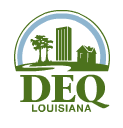 AI #AI #AI #AI #Louisiana Department of Environmental Quality (LDEQ)Louisiana Department of Environmental Quality (LDEQ)Louisiana Department of Environmental Quality (LDEQ)Louisiana Department of Environmental Quality (LDEQ)Louisiana Department of Environmental Quality (LDEQ)Louisiana Department of Environmental Quality (LDEQ)Louisiana Department of Environmental Quality (LDEQ)Louisiana Department of Environmental Quality (LDEQ)Louisiana Department of Environmental Quality (LDEQ)Louisiana Department of Environmental Quality (LDEQ)Louisiana Department of Environmental Quality (LDEQ)Louisiana Department of Environmental Quality (LDEQ)Louisiana Department of Environmental Quality (LDEQ)Louisiana Department of Environmental Quality (LDEQ)Louisiana Department of Environmental Quality (LDEQ)Louisiana Department of Environmental Quality (LDEQ)Date Rec’dDate Rec’dDate Rec’dDate Rec’dOffice of Environmental Services (OES)Public Participation and Permit Support DivisionOffice of Environmental Services (OES)Public Participation and Permit Support DivisionOffice of Environmental Services (OES)Public Participation and Permit Support DivisionOffice of Environmental Services (OES)Public Participation and Permit Support DivisionOffice of Environmental Services (OES)Public Participation and Permit Support DivisionOffice of Environmental Services (OES)Public Participation and Permit Support DivisionOffice of Environmental Services (OES)Public Participation and Permit Support DivisionOffice of Environmental Services (OES)Public Participation and Permit Support DivisionOffice of Environmental Services (OES)Public Participation and Permit Support DivisionOffice of Environmental Services (OES)Public Participation and Permit Support DivisionOffice of Environmental Services (OES)Public Participation and Permit Support DivisionOffice of Environmental Services (OES)Public Participation and Permit Support DivisionOffice of Environmental Services (OES)Public Participation and Permit Support DivisionOffice of Environmental Services (OES)Public Participation and Permit Support DivisionOffice of Environmental Services (OES)Public Participation and Permit Support DivisionOffice of Environmental Services (OES)Public Participation and Permit Support DivisionRev’d byRev’d byRev’d byRev’d byPublic Participation and Permit Support Division (PPPSD)Public Participation and Permit Support Division (PPPSD)Public Participation and Permit Support Division (PPPSD)Public Participation and Permit Support Division (PPPSD)Public Participation and Permit Support Division (PPPSD)Public Participation and Permit Support Division (PPPSD)Public Participation and Permit Support Division (PPPSD)Public Participation and Permit Support Division (PPPSD)Public Participation and Permit Support Division (PPPSD)Public Participation and Permit Support Division (PPPSD)Public Participation and Permit Support Division (PPPSD)Public Participation and Permit Support Division (PPPSD)Public Participation and Permit Support Division (PPPSD)Public Participation and Permit Support Division (PPPSD)Public Participation and Permit Support Division (PPPSD)Public Participation and Permit Support Division (PPPSD)Check No.Check No.Check No.Check No.Notifications and Accreditations Section (NAS)Notifications and Accreditations Section (NAS)Notifications and Accreditations Section (NAS)Notifications and Accreditations Section (NAS)Notifications and Accreditations Section (NAS)Notifications and Accreditations Section (NAS)Notifications and Accreditations Section (NAS)Notifications and Accreditations Section (NAS)Notifications and Accreditations Section (NAS)Notifications and Accreditations Section (NAS)Notifications and Accreditations Section (NAS)Notifications and Accreditations Section (NAS)Notifications and Accreditations Section (NAS)Notifications and Accreditations Section (NAS)Notifications and Accreditations Section (NAS)Notifications and Accreditations Section (NAS)AmountAmountAmountAmountCheck DateCheck DateCheck DateCheck DatePhone (225) 219-3244 or (225) 219-3300Phone (225) 219-3244 or (225) 219-3300Phone (225) 219-3244 or (225) 219-3300Phone (225) 219-3244 or (225) 219-3300Phone (225) 219-3244 or (225) 219-3300Phone (225) 219-3244 or (225) 219-3300Phone (225) 219-3244 or (225) 219-3300Phone (225) 219-3244 or (225) 219-3300Phone (225) 219-3244 or (225) 219-3300Phone (225) 219-3244 or (225) 219-3300Phone (225) 219-3244 or (225) 219-3300Phone (225) 219-3244 or (225) 219-3300Phone (225) 219-3244 or (225) 219-3300Phone (225) 219-3244 or (225) 219-3300Phone (225) 219-3244 or (225) 219-3300Phone (225) 219-3244 or (225) 219-3300Submit this form to one of the following:Submit this form to one of the following:Submit this form to one of the following:Submit this form to one of the following:Submit this form to one of the following:Submit this form to one of the following:Submit this form to one of the following:Submit this form to one of the following:Submit this form to one of the following:Submit this form to one of the following:Submit this form to one of the following:Submit this form to one of the following:Submit this form to one of the following:Submit this form to one of the following:Submit this form to one of the following:Submit this form to one of the following:U.S. Mail AddressNAS-PPPSD-OESLDEQPost Office Box 4313Baton Rouge, LA  70821-4313U.S. Mail AddressNAS-PPPSD-OESLDEQPost Office Box 4313Baton Rouge, LA  70821-4313U.S. Mail AddressNAS-PPPSD-OESLDEQPost Office Box 4313Baton Rouge, LA  70821-4313U.S. Mail AddressNAS-PPPSD-OESLDEQPost Office Box 4313Baton Rouge, LA  70821-4313U.S. Mail AddressNAS-PPPSD-OESLDEQPost Office Box 4313Baton Rouge, LA  70821-4313U.S. Mail AddressNAS-PPPSD-OESLDEQPost Office Box 4313Baton Rouge, LA  70821-4313U.S. Mail AddressNAS-PPPSD-OESLDEQPost Office Box 4313Baton Rouge, LA  70821-4313U.S. Mail AddressNAS-PPPSD-OESLDEQPost Office Box 4313Baton Rouge, LA  70821-4313U.S. Mail AddressNAS-PPPSD-OESLDEQPost Office Box 4313Baton Rouge, LA  70821-4313U.S. Mail AddressNAS-PPPSD-OESLDEQPost Office Box 4313Baton Rouge, LA  70821-4313U.S. Mail AddressNAS-PPPSD-OESLDEQPost Office Box 4313Baton Rouge, LA  70821-4313U.S. Mail AddressNAS-PPPSD-OESLDEQPost Office Box 4313Baton Rouge, LA  70821-4313Service Carrier or Hand-Delivery AddressNAS-PPPSD-OESLDEQ602 N. 5th St.Baton Rouge, LA  70802Service Carrier or Hand-Delivery AddressNAS-PPPSD-OESLDEQ602 N. 5th St.Baton Rouge, LA  70802Service Carrier or Hand-Delivery AddressNAS-PPPSD-OESLDEQ602 N. 5th St.Baton Rouge, LA  70802Service Carrier or Hand-Delivery AddressNAS-PPPSD-OESLDEQ602 N. 5th St.Baton Rouge, LA  70802Service Carrier or Hand-Delivery AddressNAS-PPPSD-OESLDEQ602 N. 5th St.Baton Rouge, LA  70802Service Carrier or Hand-Delivery AddressNAS-PPPSD-OESLDEQ602 N. 5th St.Baton Rouge, LA  70802Service Carrier or Hand-Delivery AddressNAS-PPPSD-OESLDEQ602 N. 5th St.Baton Rouge, LA  70802Service Carrier or Hand-Delivery AddressNAS-PPPSD-OESLDEQ602 N. 5th St.Baton Rouge, LA  70802Service Carrier or Hand-Delivery AddressNAS-PPPSD-OESLDEQ602 N. 5th St.Baton Rouge, LA  70802Service Carrier or Hand-Delivery AddressNAS-PPPSD-OESLDEQ602 N. 5th St.Baton Rouge, LA  70802Service Carrier or Hand-Delivery AddressNAS-PPPSD-OESLDEQ602 N. 5th St.Baton Rouge, LA  70802Service Carrier or Hand-Delivery AddressNAS-PPPSD-OESLDEQ602 N. 5th St.Baton Rouge, LA  70802Service Carrier or Hand-Delivery AddressNAS-PPPSD-OESLDEQ602 N. 5th St.Baton Rouge, LA  70802Service Carrier or Hand-Delivery AddressNAS-PPPSD-OESLDEQ602 N. 5th St.Baton Rouge, LA  70802Service Carrier or Hand-Delivery AddressNAS-PPPSD-OESLDEQ602 N. 5th St.Baton Rouge, LA  70802Service Carrier or Hand-Delivery AddressNAS-PPPSD-OESLDEQ602 N. 5th St.Baton Rouge, LA  70802Service Carrier or Hand-Delivery AddressNAS-PPPSD-OESLDEQ602 N. 5th St.Baton Rouge, LA  70802This notification form is to be submitted to the LDEQ by any person whose act or process produces industrial solid waste as defined in LAC 33:VII.115.A. This notification form is to be submitted to the LDEQ by any person whose act or process produces industrial solid waste as defined in LAC 33:VII.115.A. This notification form is to be submitted to the LDEQ by any person whose act or process produces industrial solid waste as defined in LAC 33:VII.115.A. This notification form is to be submitted to the LDEQ by any person whose act or process produces industrial solid waste as defined in LAC 33:VII.115.A. This notification form is to be submitted to the LDEQ by any person whose act or process produces industrial solid waste as defined in LAC 33:VII.115.A. This notification form is to be submitted to the LDEQ by any person whose act or process produces industrial solid waste as defined in LAC 33:VII.115.A. This notification form is to be submitted to the LDEQ by any person whose act or process produces industrial solid waste as defined in LAC 33:VII.115.A. This notification form is to be submitted to the LDEQ by any person whose act or process produces industrial solid waste as defined in LAC 33:VII.115.A. This notification form is to be submitted to the LDEQ by any person whose act or process produces industrial solid waste as defined in LAC 33:VII.115.A. This notification form is to be submitted to the LDEQ by any person whose act or process produces industrial solid waste as defined in LAC 33:VII.115.A. This notification form is to be submitted to the LDEQ by any person whose act or process produces industrial solid waste as defined in LAC 33:VII.115.A. This notification form is to be submitted to the LDEQ by any person whose act or process produces industrial solid waste as defined in LAC 33:VII.115.A. This notification form is to be submitted to the LDEQ by any person whose act or process produces industrial solid waste as defined in LAC 33:VII.115.A. This notification form is to be submitted to the LDEQ by any person whose act or process produces industrial solid waste as defined in LAC 33:VII.115.A. This notification form is to be submitted to the LDEQ by any person whose act or process produces industrial solid waste as defined in LAC 33:VII.115.A. This notification form is to be submitted to the LDEQ by any person whose act or process produces industrial solid waste as defined in LAC 33:VII.115.A. This notification form is to be submitted to the LDEQ by any person whose act or process produces industrial solid waste as defined in LAC 33:VII.115.A. This notification form is to be submitted to the LDEQ by any person whose act or process produces industrial solid waste as defined in LAC 33:VII.115.A. This notification form is to be submitted to the LDEQ by any person whose act or process produces industrial solid waste as defined in LAC 33:VII.115.A. This notification form is to be submitted to the LDEQ by any person whose act or process produces industrial solid waste as defined in LAC 33:VII.115.A. This notification form is to be submitted to the LDEQ by any person whose act or process produces industrial solid waste as defined in LAC 33:VII.115.A. This notification form is to be submitted to the LDEQ by any person whose act or process produces industrial solid waste as defined in LAC 33:VII.115.A. This notification form is to be submitted to the LDEQ by any person whose act or process produces industrial solid waste as defined in LAC 33:VII.115.A. This notification form is to be submitted to the LDEQ by any person whose act or process produces industrial solid waste as defined in LAC 33:VII.115.A. This notification form is to be submitted to the LDEQ by any person whose act or process produces industrial solid waste as defined in LAC 33:VII.115.A. This notification form is to be submitted to the LDEQ by any person whose act or process produces industrial solid waste as defined in LAC 33:VII.115.A. This notification form is to be submitted to the LDEQ by any person whose act or process produces industrial solid waste as defined in LAC 33:VII.115.A. This notification form is to be submitted to the LDEQ by any person whose act or process produces industrial solid waste as defined in LAC 33:VII.115.A. This notification form is to be submitted to the LDEQ by any person whose act or process produces industrial solid waste as defined in LAC 33:VII.115.A. THIS NOTIFICATION IS   Check oneTHIS NOTIFICATION IS   Check oneTHIS NOTIFICATION IS   Check oneTHIS NOTIFICATION IS   Check oneTHIS NOTIFICATION IS   Check oneTHIS NOTIFICATION IS   Check oneTHIS NOTIFICATION IS   Check oneTHIS NOTIFICATION IS   Check oneTHIS NOTIFICATION IS   Check oneTHIS NOTIFICATION IS   Check oneTHIS NOTIFICATION IS   Check oneTHIS NOTIFICATION IS   Check oneTHIS NOTIFICATION IS   Check oneTHIS NOTIFICATION IS   Check one The first for this generator A subsequent notification   List Agency Interest (AI) No. The first for this generator A subsequent notification   List Agency Interest (AI) No. The first for this generator A subsequent notification   List Agency Interest (AI) No. The first for this generator A subsequent notification   List Agency Interest (AI) No. The first for this generator A subsequent notification   List Agency Interest (AI) No. The first for this generator A subsequent notification   List Agency Interest (AI) No. The first for this generator A subsequent notification   List Agency Interest (AI) No. The first for this generator A subsequent notification   List Agency Interest (AI) No. The first for this generator A subsequent notification   List Agency Interest (AI) No. The first for this generator A subsequent notification   List Agency Interest (AI) No. The first for this generator A subsequent notification   List Agency Interest (AI) No. The first for this generator A subsequent notification   List Agency Interest (AI) No. The first for this generator A subsequent notification   List Agency Interest (AI) No. The first for this generator A subsequent notification   List Agency Interest (AI) No.NOTE:  See Detailed Instructions (p.3)NOTE:  See Detailed Instructions (p.3)NOTE:  See Detailed Instructions (p.3)NOTE:  See Detailed Instructions (p.3)NOTE:  See Detailed Instructions (p.3)NOTE:  See Detailed Instructions (p.3)NOTE:  See Detailed Instructions (p.3)NOTE:  See Detailed Instructions (p.3)NOTE:  See Detailed Instructions (p.3)NOTE:  See Detailed Instructions (p.3)NOTE:  See Detailed Instructions (p.3)NOTE:  See Detailed Instructions (p.3)NOTE:  See Detailed Instructions (p.3)NOTE:  See Detailed Instructions (p.3)NOTE:  See Detailed Instructions (p.3)NOTE:  See Detailed Instructions (p.3)NOTE:  See Detailed Instructions (p.3)NOTE:  See Detailed Instructions (p.3)NOTE:  See Detailed Instructions (p.3)NOTE:  See Detailed Instructions (p.3)NOTE:  See Detailed Instructions (p.3)NOTE:  See Detailed Instructions (p.3)NOTE:  See Detailed Instructions (p.3)NOTE:  See Detailed Instructions (p.3)NOTE:  See Detailed Instructions (p.3)NOTE:  See Detailed Instructions (p.3)NOTE:  See Detailed Instructions (p.3)NOTE:  See Detailed Instructions (p.3)NOTE:  See Detailed Instructions (p.3)Company NameCompany NameCompany NameCompany Name     Facility Name if any     Facility Name if any     Facility Name if any     Facility Name if any     Facility Name if any     Facility Name if any     Facility Name if anyMailing AddressMailing AddressMailing AddressMailing AddressCityCityStateStateStateZipZipZipZipPhysical Location/Description   Use Street AddressPhysical Location/Description   Use Street AddressPhysical Location/Description   Use Street AddressPhysical Location/Description   Use Street AddressPhysical Location/Description   Use Street AddressPhysical Location/Description   Use Street AddressPhysical Location/Description   Use Street AddressPhysical Location/Description   Use Street AddressPhysical Location/Description   Use Street AddressPhysical Location/Description   Use Street AddressCityParishStateStateStateZipGeographic LocationGeographic LocationGeographic LocationGeographic LocationGeographic LocationLatitudeLatitudeDegreesDegreesMinutesMinutesMinutesSecondsSecondsSecondsSecondsLongitudeLongitudeDegreesDegreesMinutesMinutesMinutesSecondsSecondsSecondsSecondsContact NameContact NameContact NameContact NameContact TitleContact TitleContact TitleContact TitleContact PhoneContact PhoneContact PhoneContact Phone(            )(            )Contact FaxContact FaxContact FaxContact Fax(           )(           )(           )(           )(           )Contact EmailContact EmailContact EmailContact EmailOperator NameOperator NameOperator NameOperator NameProperty Owner’s NameProperty Owner’s NameProperty Owner’s NameProperty Owner’s NameProperty Owner’s NameProperty Owner’s NameProperty Owner’s NameProperty Owner’s NameProperty Owner’s Mailing AddressProperty Owner’s Mailing AddressProperty Owner’s Mailing AddressProperty Owner’s Mailing AddressProperty Owner’s Mailing AddressProperty Owner’s Mailing AddressProperty Owner’s Mailing AddressProperty Owner’s Mailing AddressCityCityCityStateStateStateZipZipZipZipDescription of Generated Industrial Solid Waste.  For more than 3 Waste Codes, copy page 2, as needed, and attach.Description of Generated Industrial Solid Waste.  For more than 3 Waste Codes, copy page 2, as needed, and attach.Description of Generated Industrial Solid Waste.  For more than 3 Waste Codes, copy page 2, as needed, and attach.Description of Generated Industrial Solid Waste.  For more than 3 Waste Codes, copy page 2, as needed, and attach.Description of Generated Industrial Solid Waste.  For more than 3 Waste Codes, copy page 2, as needed, and attach.Description of Generated Industrial Solid Waste.  For more than 3 Waste Codes, copy page 2, as needed, and attach.Description of Generated Industrial Solid Waste.  For more than 3 Waste Codes, copy page 2, as needed, and attach.Description of Generated Industrial Solid Waste.  For more than 3 Waste Codes, copy page 2, as needed, and attach.Description of Generated Industrial Solid Waste.  For more than 3 Waste Codes, copy page 2, as needed, and attach.Description of Generated Industrial Solid Waste.  For more than 3 Waste Codes, copy page 2, as needed, and attach.Description of Generated Industrial Solid Waste.  For more than 3 Waste Codes, copy page 2, as needed, and attach.Description of Generated Industrial Solid Waste.  For more than 3 Waste Codes, copy page 2, as needed, and attach.Description of Generated Industrial Solid Waste.  For more than 3 Waste Codes, copy page 2, as needed, and attach.Description of Generated Industrial Solid Waste.  For more than 3 Waste Codes, copy page 2, as needed, and attach.Description of Generated Industrial Solid Waste.  For more than 3 Waste Codes, copy page 2, as needed, and attach.Description of Generated Industrial Solid Waste.  For more than 3 Waste Codes, copy page 2, as needed, and attach.Description of Generated Industrial Solid Waste.  For more than 3 Waste Codes, copy page 2, as needed, and attach.Description of Generated Industrial Solid Waste.  For more than 3 Waste Codes, copy page 2, as needed, and attach.Description of Generated Industrial Solid Waste.  For more than 3 Waste Codes, copy page 2, as needed, and attach.Description of Generated Industrial Solid Waste.  For more than 3 Waste Codes, copy page 2, as needed, and attach.Description of Generated Industrial Solid Waste.  For more than 3 Waste Codes, copy page 2, as needed, and attach.Description of Generated Industrial Solid Waste.  For more than 3 Waste Codes, copy page 2, as needed, and attach.Description of Generated Industrial Solid Waste.  For more than 3 Waste Codes, copy page 2, as needed, and attach.Description of Generated Industrial Solid Waste.  For more than 3 Waste Codes, copy page 2, as needed, and attach.Description of Generated Industrial Solid Waste.  For more than 3 Waste Codes, copy page 2, as needed, and attach.Description of Generated Industrial Solid Waste.  For more than 3 Waste Codes, copy page 2, as needed, and attach.Description of Generated Industrial Solid Waste.  For more than 3 Waste Codes, copy page 2, as needed, and attach.Industrial Waste 1Industrial Waste 1Industrial Waste 1Industrial Waste 1Industrial Waste 2Industrial Waste 2Industrial Waste 2Industrial Waste 2Industrial Waste 2Industrial Waste 2Industrial Waste 2Industrial Waste 2Industrial Waste 3Industrial Waste 3Industrial Waste 3Industrial Waste 3Industrial Waste 3Industrial Waste 3Industrial Waste 3Industrial Waste 3Waste Code  See Codes on p. 4Waste Code  See Codes on p. 4Waste Code  See Codes on p. 4Waste Code  See Codes on p. 4Waste Code  See Codes on p. 4Waste Code  See Codes on p. 4Waste Code  See Codes on p. 4Waste Name Waste Name Waste Name Waste Name Waste Name Waste Name Waste Name Amount Generated (Annually)Amount Generated (Annually)Amount Generated (Annually)Amount Generated (Annually)Amount Generated (Annually)Amount Generated (Annually)Amount Generated (Annually)Waste Is DisposedWaste Is DisposedWaste Is DisposedWaste Is DisposedWaste Is DisposedWaste Is DisposedWaste Is DisposedOn-site       Off-siteOn-site       Off-siteOn-site       Off-siteOn-site       Off-siteOn-site       Off-siteOn-site       Off-siteOn-site       Off-siteOn-site       Off-siteOn-site       Off-siteOn-site       Off-siteOn-site       Off-siteOn-site       Off-siteOn-site       Off-siteOn-site       Off-siteOn-site       Off-siteOn-site       Off-siteOn-site       Off-siteOn-site       Off-siteOn-site       Off-siteOn-site       Off-siteName of Disposal FacilityName of Disposal FacilityName of Disposal FacilityName of Disposal FacilityName of Disposal FacilityName of Disposal FacilityName of Disposal FacilityLocation of Disposal FacilityLocation of Disposal FacilityLocation of Disposal FacilityLocation of Disposal FacilityLocation of Disposal FacilityLocation of Disposal FacilityLocation of Disposal FacilityParish of Disposal FacilityParish of Disposal FacilityParish of Disposal FacilityParish of Disposal FacilityParish of Disposal FacilityParish of Disposal FacilityParish of Disposal FacilityProcess DescriptionProcess DescriptionProcess DescriptionProcess DescriptionProcess DescriptionProcess DescriptionProcess DescriptionChemical DescriptionChemical DescriptionChemical DescriptionChemical DescriptionChemical DescriptionChemical DescriptionChemical DescriptionPhysical DescriptionPhysical DescriptionPhysical DescriptionPhysical DescriptionPhysical DescriptionPhysical DescriptionPhysical DescriptionBiological DescriptionBiological DescriptionBiological DescriptionBiological DescriptionBiological DescriptionBiological DescriptionBiological DescriptionCertification:  I have personally examined and am familiar with the information submitted in this and all attached documents, and based on my inquiry of those individuals immediately responsible for obtaining the information, I hereby certify, under penalty of law, that the submitted information is true, accurate and complete to the best of my knowledge.  I am aware that there are significant penalties for submitting false information, including the possibility of fine and imprisonment.Certification:  I have personally examined and am familiar with the information submitted in this and all attached documents, and based on my inquiry of those individuals immediately responsible for obtaining the information, I hereby certify, under penalty of law, that the submitted information is true, accurate and complete to the best of my knowledge.  I am aware that there are significant penalties for submitting false information, including the possibility of fine and imprisonment.Certification:  I have personally examined and am familiar with the information submitted in this and all attached documents, and based on my inquiry of those individuals immediately responsible for obtaining the information, I hereby certify, under penalty of law, that the submitted information is true, accurate and complete to the best of my knowledge.  I am aware that there are significant penalties for submitting false information, including the possibility of fine and imprisonment.Certification:  I have personally examined and am familiar with the information submitted in this and all attached documents, and based on my inquiry of those individuals immediately responsible for obtaining the information, I hereby certify, under penalty of law, that the submitted information is true, accurate and complete to the best of my knowledge.  I am aware that there are significant penalties for submitting false information, including the possibility of fine and imprisonment.Certification:  I have personally examined and am familiar with the information submitted in this and all attached documents, and based on my inquiry of those individuals immediately responsible for obtaining the information, I hereby certify, under penalty of law, that the submitted information is true, accurate and complete to the best of my knowledge.  I am aware that there are significant penalties for submitting false information, including the possibility of fine and imprisonment.Certification:  I have personally examined and am familiar with the information submitted in this and all attached documents, and based on my inquiry of those individuals immediately responsible for obtaining the information, I hereby certify, under penalty of law, that the submitted information is true, accurate and complete to the best of my knowledge.  I am aware that there are significant penalties for submitting false information, including the possibility of fine and imprisonment.Certification:  I have personally examined and am familiar with the information submitted in this and all attached documents, and based on my inquiry of those individuals immediately responsible for obtaining the information, I hereby certify, under penalty of law, that the submitted information is true, accurate and complete to the best of my knowledge.  I am aware that there are significant penalties for submitting false information, including the possibility of fine and imprisonment.Certification:  I have personally examined and am familiar with the information submitted in this and all attached documents, and based on my inquiry of those individuals immediately responsible for obtaining the information, I hereby certify, under penalty of law, that the submitted information is true, accurate and complete to the best of my knowledge.  I am aware that there are significant penalties for submitting false information, including the possibility of fine and imprisonment.Certification:  I have personally examined and am familiar with the information submitted in this and all attached documents, and based on my inquiry of those individuals immediately responsible for obtaining the information, I hereby certify, under penalty of law, that the submitted information is true, accurate and complete to the best of my knowledge.  I am aware that there are significant penalties for submitting false information, including the possibility of fine and imprisonment.Certification:  I have personally examined and am familiar with the information submitted in this and all attached documents, and based on my inquiry of those individuals immediately responsible for obtaining the information, I hereby certify, under penalty of law, that the submitted information is true, accurate and complete to the best of my knowledge.  I am aware that there are significant penalties for submitting false information, including the possibility of fine and imprisonment.Certification:  I have personally examined and am familiar with the information submitted in this and all attached documents, and based on my inquiry of those individuals immediately responsible for obtaining the information, I hereby certify, under penalty of law, that the submitted information is true, accurate and complete to the best of my knowledge.  I am aware that there are significant penalties for submitting false information, including the possibility of fine and imprisonment.Certification:  I have personally examined and am familiar with the information submitted in this and all attached documents, and based on my inquiry of those individuals immediately responsible for obtaining the information, I hereby certify, under penalty of law, that the submitted information is true, accurate and complete to the best of my knowledge.  I am aware that there are significant penalties for submitting false information, including the possibility of fine and imprisonment.Certification:  I have personally examined and am familiar with the information submitted in this and all attached documents, and based on my inquiry of those individuals immediately responsible for obtaining the information, I hereby certify, under penalty of law, that the submitted information is true, accurate and complete to the best of my knowledge.  I am aware that there are significant penalties for submitting false information, including the possibility of fine and imprisonment.Certification:  I have personally examined and am familiar with the information submitted in this and all attached documents, and based on my inquiry of those individuals immediately responsible for obtaining the information, I hereby certify, under penalty of law, that the submitted information is true, accurate and complete to the best of my knowledge.  I am aware that there are significant penalties for submitting false information, including the possibility of fine and imprisonment.Certification:  I have personally examined and am familiar with the information submitted in this and all attached documents, and based on my inquiry of those individuals immediately responsible for obtaining the information, I hereby certify, under penalty of law, that the submitted information is true, accurate and complete to the best of my knowledge.  I am aware that there are significant penalties for submitting false information, including the possibility of fine and imprisonment.Certification:  I have personally examined and am familiar with the information submitted in this and all attached documents, and based on my inquiry of those individuals immediately responsible for obtaining the information, I hereby certify, under penalty of law, that the submitted information is true, accurate and complete to the best of my knowledge.  I am aware that there are significant penalties for submitting false information, including the possibility of fine and imprisonment.Certification:  I have personally examined and am familiar with the information submitted in this and all attached documents, and based on my inquiry of those individuals immediately responsible for obtaining the information, I hereby certify, under penalty of law, that the submitted information is true, accurate and complete to the best of my knowledge.  I am aware that there are significant penalties for submitting false information, including the possibility of fine and imprisonment.Certification:  I have personally examined and am familiar with the information submitted in this and all attached documents, and based on my inquiry of those individuals immediately responsible for obtaining the information, I hereby certify, under penalty of law, that the submitted information is true, accurate and complete to the best of my knowledge.  I am aware that there are significant penalties for submitting false information, including the possibility of fine and imprisonment.Certification:  I have personally examined and am familiar with the information submitted in this and all attached documents, and based on my inquiry of those individuals immediately responsible for obtaining the information, I hereby certify, under penalty of law, that the submitted information is true, accurate and complete to the best of my knowledge.  I am aware that there are significant penalties for submitting false information, including the possibility of fine and imprisonment.Certification:  I have personally examined and am familiar with the information submitted in this and all attached documents, and based on my inquiry of those individuals immediately responsible for obtaining the information, I hereby certify, under penalty of law, that the submitted information is true, accurate and complete to the best of my knowledge.  I am aware that there are significant penalties for submitting false information, including the possibility of fine and imprisonment.Certification:  I have personally examined and am familiar with the information submitted in this and all attached documents, and based on my inquiry of those individuals immediately responsible for obtaining the information, I hereby certify, under penalty of law, that the submitted information is true, accurate and complete to the best of my knowledge.  I am aware that there are significant penalties for submitting false information, including the possibility of fine and imprisonment.Certification:  I have personally examined and am familiar with the information submitted in this and all attached documents, and based on my inquiry of those individuals immediately responsible for obtaining the information, I hereby certify, under penalty of law, that the submitted information is true, accurate and complete to the best of my knowledge.  I am aware that there are significant penalties for submitting false information, including the possibility of fine and imprisonment.Certification:  I have personally examined and am familiar with the information submitted in this and all attached documents, and based on my inquiry of those individuals immediately responsible for obtaining the information, I hereby certify, under penalty of law, that the submitted information is true, accurate and complete to the best of my knowledge.  I am aware that there are significant penalties for submitting false information, including the possibility of fine and imprisonment.Certification:  I have personally examined and am familiar with the information submitted in this and all attached documents, and based on my inquiry of those individuals immediately responsible for obtaining the information, I hereby certify, under penalty of law, that the submitted information is true, accurate and complete to the best of my knowledge.  I am aware that there are significant penalties for submitting false information, including the possibility of fine and imprisonment.Certification:  I have personally examined and am familiar with the information submitted in this and all attached documents, and based on my inquiry of those individuals immediately responsible for obtaining the information, I hereby certify, under penalty of law, that the submitted information is true, accurate and complete to the best of my knowledge.  I am aware that there are significant penalties for submitting false information, including the possibility of fine and imprisonment.Certification:  I have personally examined and am familiar with the information submitted in this and all attached documents, and based on my inquiry of those individuals immediately responsible for obtaining the information, I hereby certify, under penalty of law, that the submitted information is true, accurate and complete to the best of my knowledge.  I am aware that there are significant penalties for submitting false information, including the possibility of fine and imprisonment.Certification:  I have personally examined and am familiar with the information submitted in this and all attached documents, and based on my inquiry of those individuals immediately responsible for obtaining the information, I hereby certify, under penalty of law, that the submitted information is true, accurate and complete to the best of my knowledge.  I am aware that there are significant penalties for submitting false information, including the possibility of fine and imprisonment.Certification:  I also certify that this waste is not a listed hazardous waste, and that this waste is not hazardous due to its characteristics and/or process knowledge and it is not a waste within the jurisdiction of the Department of Natural Resources, Office of Conservation.Certification:  I also certify that this waste is not a listed hazardous waste, and that this waste is not hazardous due to its characteristics and/or process knowledge and it is not a waste within the jurisdiction of the Department of Natural Resources, Office of Conservation.Certification:  I also certify that this waste is not a listed hazardous waste, and that this waste is not hazardous due to its characteristics and/or process knowledge and it is not a waste within the jurisdiction of the Department of Natural Resources, Office of Conservation.Certification:  I also certify that this waste is not a listed hazardous waste, and that this waste is not hazardous due to its characteristics and/or process knowledge and it is not a waste within the jurisdiction of the Department of Natural Resources, Office of Conservation.Certification:  I also certify that this waste is not a listed hazardous waste, and that this waste is not hazardous due to its characteristics and/or process knowledge and it is not a waste within the jurisdiction of the Department of Natural Resources, Office of Conservation.Certification:  I also certify that this waste is not a listed hazardous waste, and that this waste is not hazardous due to its characteristics and/or process knowledge and it is not a waste within the jurisdiction of the Department of Natural Resources, Office of Conservation.Certification:  I also certify that this waste is not a listed hazardous waste, and that this waste is not hazardous due to its characteristics and/or process knowledge and it is not a waste within the jurisdiction of the Department of Natural Resources, Office of Conservation.Certification:  I also certify that this waste is not a listed hazardous waste, and that this waste is not hazardous due to its characteristics and/or process knowledge and it is not a waste within the jurisdiction of the Department of Natural Resources, Office of Conservation.Certification:  I also certify that this waste is not a listed hazardous waste, and that this waste is not hazardous due to its characteristics and/or process knowledge and it is not a waste within the jurisdiction of the Department of Natural Resources, Office of Conservation.Certification:  I also certify that this waste is not a listed hazardous waste, and that this waste is not hazardous due to its characteristics and/or process knowledge and it is not a waste within the jurisdiction of the Department of Natural Resources, Office of Conservation.Certification:  I also certify that this waste is not a listed hazardous waste, and that this waste is not hazardous due to its characteristics and/or process knowledge and it is not a waste within the jurisdiction of the Department of Natural Resources, Office of Conservation.Certification:  I also certify that this waste is not a listed hazardous waste, and that this waste is not hazardous due to its characteristics and/or process knowledge and it is not a waste within the jurisdiction of the Department of Natural Resources, Office of Conservation.Certification:  I also certify that this waste is not a listed hazardous waste, and that this waste is not hazardous due to its characteristics and/or process knowledge and it is not a waste within the jurisdiction of the Department of Natural Resources, Office of Conservation.Certification:  I also certify that this waste is not a listed hazardous waste, and that this waste is not hazardous due to its characteristics and/or process knowledge and it is not a waste within the jurisdiction of the Department of Natural Resources, Office of Conservation.Certification:  I also certify that this waste is not a listed hazardous waste, and that this waste is not hazardous due to its characteristics and/or process knowledge and it is not a waste within the jurisdiction of the Department of Natural Resources, Office of Conservation.Certification:  I also certify that this waste is not a listed hazardous waste, and that this waste is not hazardous due to its characteristics and/or process knowledge and it is not a waste within the jurisdiction of the Department of Natural Resources, Office of Conservation.Certification:  I also certify that this waste is not a listed hazardous waste, and that this waste is not hazardous due to its characteristics and/or process knowledge and it is not a waste within the jurisdiction of the Department of Natural Resources, Office of Conservation.Certification:  I also certify that this waste is not a listed hazardous waste, and that this waste is not hazardous due to its characteristics and/or process knowledge and it is not a waste within the jurisdiction of the Department of Natural Resources, Office of Conservation.Certification:  I also certify that this waste is not a listed hazardous waste, and that this waste is not hazardous due to its characteristics and/or process knowledge and it is not a waste within the jurisdiction of the Department of Natural Resources, Office of Conservation.Certification:  I also certify that this waste is not a listed hazardous waste, and that this waste is not hazardous due to its characteristics and/or process knowledge and it is not a waste within the jurisdiction of the Department of Natural Resources, Office of Conservation.Certification:  I also certify that this waste is not a listed hazardous waste, and that this waste is not hazardous due to its characteristics and/or process knowledge and it is not a waste within the jurisdiction of the Department of Natural Resources, Office of Conservation.Certification:  I also certify that this waste is not a listed hazardous waste, and that this waste is not hazardous due to its characteristics and/or process knowledge and it is not a waste within the jurisdiction of the Department of Natural Resources, Office of Conservation.Certification:  I also certify that this waste is not a listed hazardous waste, and that this waste is not hazardous due to its characteristics and/or process knowledge and it is not a waste within the jurisdiction of the Department of Natural Resources, Office of Conservation.Certification:  I also certify that this waste is not a listed hazardous waste, and that this waste is not hazardous due to its characteristics and/or process knowledge and it is not a waste within the jurisdiction of the Department of Natural Resources, Office of Conservation.Certification:  I also certify that this waste is not a listed hazardous waste, and that this waste is not hazardous due to its characteristics and/or process knowledge and it is not a waste within the jurisdiction of the Department of Natural Resources, Office of Conservation.Certification:  I also certify that this waste is not a listed hazardous waste, and that this waste is not hazardous due to its characteristics and/or process knowledge and it is not a waste within the jurisdiction of the Department of Natural Resources, Office of Conservation.Certification:  I also certify that this waste is not a listed hazardous waste, and that this waste is not hazardous due to its characteristics and/or process knowledge and it is not a waste within the jurisdiction of the Department of Natural Resources, Office of Conservation.SignatureSignatureSignatureSignatureSignatureSignatureSignatureSignatureSignatureSignatureSignatureTyped or Printed NameTyped or Printed NameTyped or Printed NameTyped or Printed NameTyped or Printed NameTyped or Printed NameTyped or Printed NameTyped or Printed NameTyped or Printed NameTyped or Printed NameTyped or Printed NameTyped or Printed TitleTyped or Printed TitleTyped or Printed TitleTyped or Printed TitleTyped or Printed TitleTyped or Printed TitleTyped or Printed TitleTyped or Printed TitleTyped or Printed TitleTyped or Printed TitleTyped or Printed TitleDateDateDateDateDateDateDateDateDateDateDateDETAILED INSTRUCTIONS FOR NOTIFICATION FORM FOR GENERATORS OF INDUSTRIAL SOLID WASTEDETAILED INSTRUCTIONS FOR NOTIFICATION FORM FOR GENERATORS OF INDUSTRIAL SOLID WASTEDETAILED INSTRUCTIONS FOR NOTIFICATION FORM FOR GENERATORS OF INDUSTRIAL SOLID WASTECompany Name/Facility Name:   Enter the name of the company; if there is a facility name enter it also.  Mailing Address:  Enter the mailing address for the company/facility.   This office will mail all company/facility-related correspondence to this address.Physical Location/Description:  Enter the street address (not Post Office Box); highway number; or other specific identifiers; and the city, parish, state, and zip code to which the information on this form applies.Geographic Location:  Enter the latitude and longitude coordinates to the second for the location of the front gate of the company/facility. Contact Name/Title:  Enter the name and title of the person to contact regarding information supplied on this form and other related matters.Contact Phone/Fax:   Enter the phone number and fax number of the contact person. Contact Email:   Enter the email of the contact person.Operator Name:  Enter the name of the operator.  The operator is the person having legal authority and responsibility for the company/facility where industrial solid waste is generated or where solid waste is collected, received, processed or disposed.	Property Owner’s Name:  Enter the name(s) of the legal owner(s) of the property in which the site is located. Use an additional sheet to list multiple owners’ mailing addresses, if necessary.Property Owner’s Mailing Address:   Enter the mailing address of the owner(s) of the property. Use an additional sheet, if necessary.Description of Generated Industrial Solid Wastes   Reference the attached Industrial Waste Code List (p. 4) to select the Waste Code(s). For more than 3 Waste Codes, copy p. 2, as needed, and attach. (NOTE:  Residential solid waste generators and commercial solid waste generators are not required to notify.)Waste Code – Enter the three digit number from the Industrial Waste Code List (p. 6) that describes the waste.Waste Name – Enter a descriptive name of the waste.Amount Generated – Enter the amount of waste to be generated annually for the period beginning July 1 and ending June 30 (include the unit of measure).Waste Disposal – Mark the box indicating whether waste is to be disposed on-site or off-site.Name of Disposal Facility – Enter the name of the facility where waste is to be disposed.Location of Disposal Facility – Enter the street address (not Post Office Box); highway number; or other specific identifiers; and the city and state in which the disposal facility is located. Parish of Disposal Facility – Enter the name of the parish in which the disposal facility is located.Process Description – Enter a description of the process used to manufacture and/or generate the waste.Chemical Description – Enter the chemical characteristics/description of the waste.Physical Description – Enter the physical characteristics/description of the waste.Biological Description – Enter the biological characteristics/description of the waste.Certification:  Provide the signature, typed or printed name, and typed or printed title of the individual authorized to sign the notification form, along with the date of signature.  NOTE:  There is no application fee for this activity. After your initial Industrial SW Generator ID number is issued, you will receive an annual invoice from the LDEQ’s Financial Services Division (FSD).  For questions, contact FSD @ DEQ-invoices@la.gov.NOTE:  There is no application fee for this activity. After your initial Industrial SW Generator ID number is issued, you will receive an annual invoice from the LDEQ’s Financial Services Division (FSD).  For questions, contact FSD @ DEQ-invoices@la.gov.NOTE:  There is no application fee for this activity. After your initial Industrial SW Generator ID number is issued, you will receive an annual invoice from the LDEQ’s Financial Services Division (FSD).  For questions, contact FSD @ DEQ-invoices@la.gov.INDUSTRIAL WASTE CODE LISTINDUSTRIAL WASTE CODE LISTINDUSTRIAL WASTE CODE LISTAn industrial waste number begins with the facility’s unique Solid Waste Facility Identification Number followed by the three digit waste code that is descriptive of the industrial waste.An industrial waste number begins with the facility’s unique Solid Waste Facility Identification Number followed by the three digit waste code that is descriptive of the industrial waste.An industrial waste number begins with the facility’s unique Solid Waste Facility Identification Number followed by the three digit waste code that is descriptive of the industrial waste.-001	Absorbent Pads	Sludges-002	Asbestos Contaminated Material/Asbestos	-036	Cooling Tower Basin Sludge-003	Ash/Incinerator and Boiler	-037	Impoundment Sludges/Solids-004	Baghouse Dust	-038	Paint Waste-005	Batteries Spent	-039	Process Unit Sludges-006	Blasting Media	-040	Sump Waste/Solids-007	Boiler Blowdown	-041	Tank Sludges-008	Carbon/Carbon Black/Coke/Coal	-042	Wastewater Treatment Plant Sludges-009	Catalyst/Cat Fines-010	Cement Kiln Dust	Filters & Filter Media			-011	Clean out material	-043	Filter Cake	-012	Contaminated Concrete and insulation	-044	Filter Media/Filters-013	Contaminated Piping-014	Contaminated Sand/Soil	Aqueous Wastes				-015	Cooling Tower Wood and Debris	-045	Acid/Base Waste (Neutralized)-016	Desiccant	-046	Antifreeze-017	Distillation Bottoms/Distillate 	-047	API Separator Supernatant (Middle Liquid)-018	Empty Contaminated Containers	-048	Brine (Raw)-019	Fire Brick/Furnace Brick/Reactor Brick	-049	Cleaners (Spent Neutralized)-020	Flocculent  Solids	-050	Cooling Tower Blowdown-021	Foundry Sand	-051	Leachate-022	Gypsum	-052	Slurry-023	Insulation/Non-Asbestos	-053	Tank Washwater-024	Laboratory Wastes	-054	Wastewater, Not Otherwise Specified-025	Lime	-055	Wastewater & Solids/Sludges-026	Metallic Salts and Oxides-027	Off Spec./Spent Materials or Unused Materials	Other Wastes-028	PCB (Low-level PCB Contaminated Materials)	-056	Miscellaneous; Not Otherwise Specified-029	Pesticide/Herbicide Contaminated Material	-057	LDEQ Approved E&P-030	Plant Maintenance Debris; Contaminated Articles-031	Slag/Smelting of Metallic Ore-032	Spent Bauxite (Red Mud)-033	Spent Caustic-034	Treated Woodwaste-035	Vessel, Exchanger, Tank, and Pipe Scales-001	Absorbent Pads	Sludges-002	Asbestos Contaminated Material/Asbestos	-036	Cooling Tower Basin Sludge-003	Ash/Incinerator and Boiler	-037	Impoundment Sludges/Solids-004	Baghouse Dust	-038	Paint Waste-005	Batteries Spent	-039	Process Unit Sludges-006	Blasting Media	-040	Sump Waste/Solids-007	Boiler Blowdown	-041	Tank Sludges-008	Carbon/Carbon Black/Coke/Coal	-042	Wastewater Treatment Plant Sludges-009	Catalyst/Cat Fines-010	Cement Kiln Dust	Filters & Filter Media			-011	Clean out material	-043	Filter Cake	-012	Contaminated Concrete and insulation	-044	Filter Media/Filters-013	Contaminated Piping-014	Contaminated Sand/Soil	Aqueous Wastes				-015	Cooling Tower Wood and Debris	-045	Acid/Base Waste (Neutralized)-016	Desiccant	-046	Antifreeze-017	Distillation Bottoms/Distillate 	-047	API Separator Supernatant (Middle Liquid)-018	Empty Contaminated Containers	-048	Brine (Raw)-019	Fire Brick/Furnace Brick/Reactor Brick	-049	Cleaners (Spent Neutralized)-020	Flocculent  Solids	-050	Cooling Tower Blowdown-021	Foundry Sand	-051	Leachate-022	Gypsum	-052	Slurry-023	Insulation/Non-Asbestos	-053	Tank Washwater-024	Laboratory Wastes	-054	Wastewater, Not Otherwise Specified-025	Lime	-055	Wastewater & Solids/Sludges-026	Metallic Salts and Oxides-027	Off Spec./Spent Materials or Unused Materials	Other Wastes-028	PCB (Low-level PCB Contaminated Materials)	-056	Miscellaneous; Not Otherwise Specified-029	Pesticide/Herbicide Contaminated Material	-057	LDEQ Approved E&P-030	Plant Maintenance Debris; Contaminated Articles-031	Slag/Smelting of Metallic Ore-032	Spent Bauxite (Red Mud)-033	Spent Caustic-034	Treated Woodwaste-035	Vessel, Exchanger, Tank, and Pipe Scales-001	Absorbent Pads	Sludges-002	Asbestos Contaminated Material/Asbestos	-036	Cooling Tower Basin Sludge-003	Ash/Incinerator and Boiler	-037	Impoundment Sludges/Solids-004	Baghouse Dust	-038	Paint Waste-005	Batteries Spent	-039	Process Unit Sludges-006	Blasting Media	-040	Sump Waste/Solids-007	Boiler Blowdown	-041	Tank Sludges-008	Carbon/Carbon Black/Coke/Coal	-042	Wastewater Treatment Plant Sludges-009	Catalyst/Cat Fines-010	Cement Kiln Dust	Filters & Filter Media			-011	Clean out material	-043	Filter Cake	-012	Contaminated Concrete and insulation	-044	Filter Media/Filters-013	Contaminated Piping-014	Contaminated Sand/Soil	Aqueous Wastes				-015	Cooling Tower Wood and Debris	-045	Acid/Base Waste (Neutralized)-016	Desiccant	-046	Antifreeze-017	Distillation Bottoms/Distillate 	-047	API Separator Supernatant (Middle Liquid)-018	Empty Contaminated Containers	-048	Brine (Raw)-019	Fire Brick/Furnace Brick/Reactor Brick	-049	Cleaners (Spent Neutralized)-020	Flocculent  Solids	-050	Cooling Tower Blowdown-021	Foundry Sand	-051	Leachate-022	Gypsum	-052	Slurry-023	Insulation/Non-Asbestos	-053	Tank Washwater-024	Laboratory Wastes	-054	Wastewater, Not Otherwise Specified-025	Lime	-055	Wastewater & Solids/Sludges-026	Metallic Salts and Oxides-027	Off Spec./Spent Materials or Unused Materials	Other Wastes-028	PCB (Low-level PCB Contaminated Materials)	-056	Miscellaneous; Not Otherwise Specified-029	Pesticide/Herbicide Contaminated Material	-057	LDEQ Approved E&P-030	Plant Maintenance Debris; Contaminated Articles-031	Slag/Smelting of Metallic Ore-032	Spent Bauxite (Red Mud)-033	Spent Caustic-034	Treated Woodwaste-035	Vessel, Exchanger, Tank, and Pipe Scales